St Helen Auckland Community Primary SchoolChildcare and Early Years PractitionerPerson Specification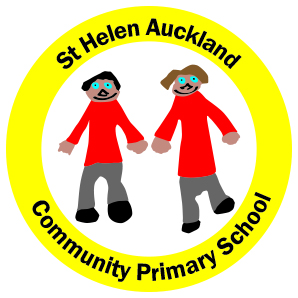 CategoryEssentialDesirableApplicationFully supported in referencesWell-structured letterQualificationsMinimum NVQ Level 3 in Child Care / Early Years Care and Education or equivalentCurrent First Aid CertificateEvidence of further study or qualificationsExperience and knowledgeDemonstrate high standards of working with young childrenExperience of observing, monitoring, assessing and maintaining recordsKnowledge of EYFS frameworkUnderstanding of child developmentKnowledge of health and safety and safeguarding proceduresKey worker experienceWorking with children with SENDCategoryEssentialDesirableSkillsRelate well to children, colleagues and parentsGood communication skillsOrganisedAbility to work as part of a team as well as under own initiativeAbility to prioritisePersonal attributesCheerful and motivatedA good sense of humourDemonstrate a caring attitude towards children and parentsHigh personal and professional standardsFlexible approach to the role